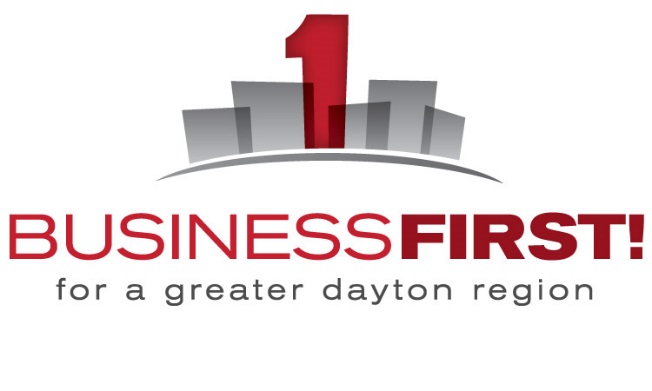 Fifth Third Field, 220 North Patterson Boulevard, DaytonMarch 17, 2015	9:30 AMAgendaIntroductions and Announcements – Steve BrodskyDayton Dragons – Eric Deutsch, Executive Vice PresidentWorkforce Resources for Local BusinessesSilvia Anderson, Ohio Means Jobs/Montgomery Chad R. Bridgman, Sinclair Community CollegeMaggie Varga, SOCHECommunications Update – Gwen Eberly Rollout of Website and BusinessFirst! Benefits for BusinessesBusinessFirst! Webinars – Gwen Eberly2015 Work Plan Update – Michael Norton-Smith2015 Program Renewal – Erik CollinsFree parking is available at the corner of Monument and Sears.  The entrance is a block east of the lot on Monument (head toward downtown).  For Traffic Wayfinding software, try 512 East Monument, Dayton, OH.  Questions, call Gwen at 937-776-3017.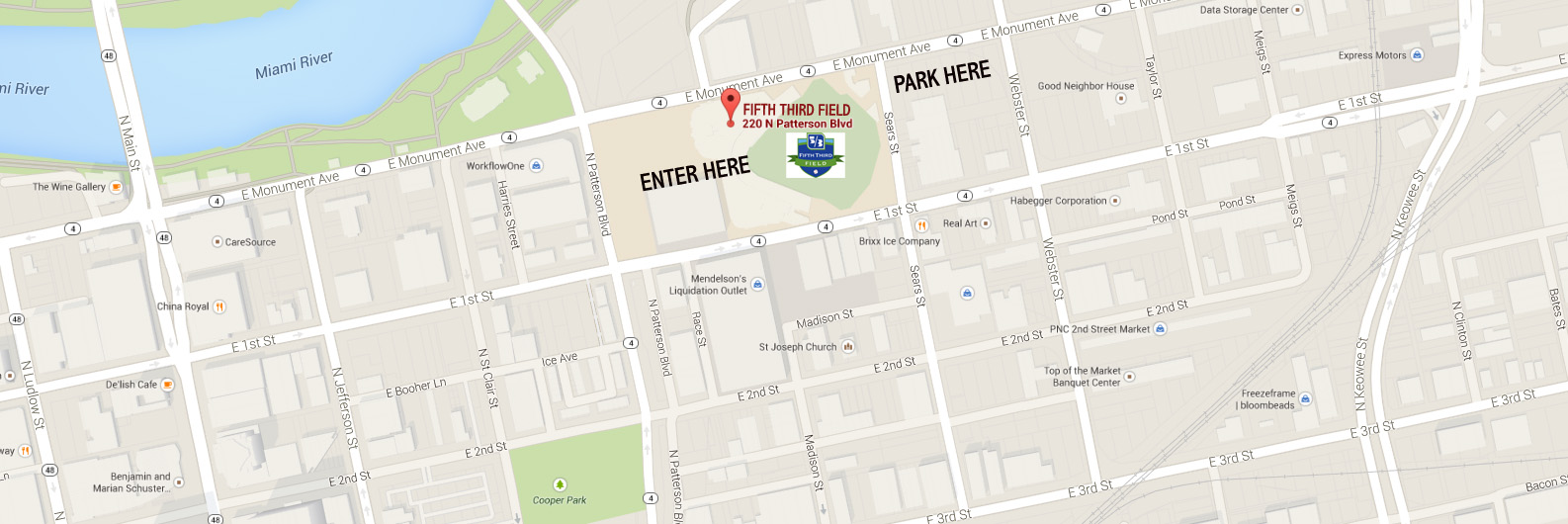 